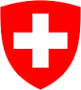 INVITATIONLe Conseil Communal d’Ecublens, associé à la Jeunesse de Promasens, a le plaisir d’inviter la population d’Ecublens, d’Auboranges et de Chapelle à célébrer la Fête nationale leDIMANCHE 31 JUILLET 2016Rendez-vous au hangar à tabac à l’entrée du village côté Rue.PROGRAMMEDès 19H30		Accueil, apéritif, verre de l’amitié offert par la Commune d’Ecublens20h00			Repas servi par la Jeunesse de Promasens21h30			Partie officielle, allocution de M. Georges Godel, Conseiller d’Etat			Hymne national par un groupe de la Fanfare de Promasens - Rue22h00			Allumage du feu22h30 			Ouverture du bar tenu par la Jeunesse de Promasens.Une assiette sera offerte à tous les participants (rôti à la broche ou saucisses grillées, buffet de salades). Par contre, les boissons et desserts seront payants.Le Conseil Communal se réjouit de vous rencontrer à l’occasion de la Fête nationale afin de partager quelques instants de bonne humeur et de convivialité en votre compagnie.Ecublens, juillet 2016Des places de parc seront à disposition à l’Auberge communale, devant l’Abri PC et à la gare CFF.